Découvrez les fiches du Rugby Éducatif 2018-2019 pour la pratique en Ecole de Rugby. Ces fiches répondent aux nouvelles orientations des Ecoles de Rugby et aux nouvelles catégories d’âge, votées en Comité Directeur de la FFR. L'ARBITRAGE A L'ÉCOLE DE RUGBYTélécharger le document au format PDFMOINS 14 ANSToucher + 2 secondes : Télécharger le document au format PDFJouer au contact : Télécharger le document au format PDFJeu à X : Télécharger le document au format PDFJeu à XV : Télécharger le document au format PDFMOINS 12 Toucher + 2 secondes : Télécharger le document au format PDFJouer au contact : Télécharger le document au format PDFJeu à X : Télécharger le document au format PDF       Mêlée éducative moins 12 ansMOINS 10 ANSToucher + 2 secondes : Télécharger le document au format PDFJouer au contact : Télécharger le document au format PDFJeu à X : Télécharger le document au format PDFMOINS 8 ANS Toucher + 2 secondes : Télécharger le règlement au format PDFJouer au contact :  Télécharger le règlement au format PDF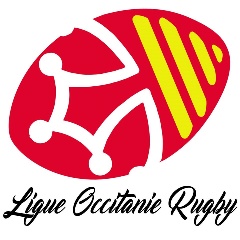 RUGBY EDUCATIF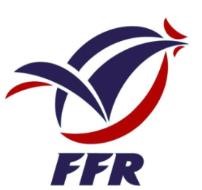 SAISON 2018-2019